INTERVJU – ZNANSTIVAL 2012SPRAŠUJE: Vesna L.ODGOVARJA: Neža, 6. razredKaj ti je bilo najbolj všeč na Znanstivalu?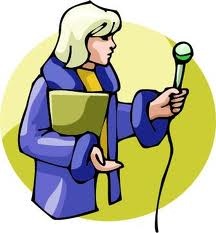 Najbolj všeč mi je bila hoja po vodi (nekakšni »malti«).Si tudi sama sodelovala pri kakšnem zanimivem poskusu? Da, pri hoji po vodi.Ali si se naučila česa novega? Da, naučila sem se, da zrak lahko poriva in premika CD ploščo.Kaj si poleg poskusov še videla in doživela v soboto v Ljubljani?Ogledala sem si dva poskusa in se ustavila v McDonaldsu.SPRAŠUJE: Vesna L.ODGOVARJA: Maj, 2. razredKaj ti je bilo najbolj všeč na Znanstivalu? Ko smo delali poskuse in gledali, kako je kokakolino peno vrglo v zrak. Všeč mi je bilo, ko smo šli v McDonalds in ko je narejen helikopter letel nad nami in nas snemal.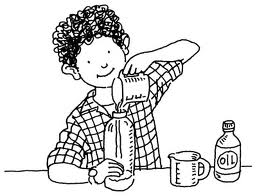 Si tudi sam sodeloval pri kakšnem zanimivem poskusu?Ja, delali smo poskus in ugotovili, da če daš žogico na slamico in pihaš, žogica ne pade dol. Ali si se naučil česa novega? Voziti kolo, ki ima obratne lastnosti: če si zavil v desno, si se peljal v levo, in obratno.Kaj si poleg poskusov še videl in doživel v soboto v Ljubljani?Gledal sem, kako so tekli po gladini koruznega škroba, videl sem avtobus – harmoniko, McDonalds, železnico in različne vlake.